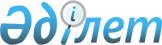 Об утверждении Положения государственного учреждения "Управление государственных активов и закупок Карагандинской области"
					
			Утративший силу
			
			
		
					Постановление акимата Карагандинской области от 26 марта 2015 года № 13/04. Зарегистрировано Департаментом юстиции Карагандинской области 22 апреля 2015 года № 3163. Утратило силу постановлением акимата Карагандинской области от 14 ноября 2017 года № 72/04
      Сноска. Утратило силу постановлением акимата Карагандинской области от 14.11.2017 № 72/04 (вводится в действие со дня официального опубликования).
      В соответствии с  Законом Республики Казахстан от 23 января 2001 года "О местном государственном управлении и самоуправлении в Республике Казахстан" и  Указом Президента Республики Казахстан от 29 октября 2012 года № 410 "Об утверждении Типового положения государственного органа Республики Казахстан" акимат Карагандинской области ПОСТАНОВЛЯЕТ:
      1. Утвердить прилагаемое  Положение государственного учреждения "Управление государственных активов и закупок Карагандинской области".
      2. Государственному учреждению "Управление государственных активов и закупок Карагандинской области" в соответствии с действующим законодательством принять необходимые меры, вытекающие из настоящего постановления.
      3. Контроль за исполнением настоящего постановления возложить на первого заместителя акима области.
      4. Настоящее постановление вводится в действие со дня официального опубликования. Положение
государственного учреждения
"Управление государственных активов и закупок Карагандинской области"
      Сноска. По всему тексту Положения слова "мониторинга государственных закупок", "мониторинг государственных закупок", "мониторинг осуществления государственных закупок" заменены соответственно словами "анализ государственных закупок", "анализ осуществления государственных закупок" постановлением акимата Карагандинской области от 24.02.2016 № 10/02 (вводится в действие со дня официального опубликования). 1. Общие положения
      1. Государственное учреждение "Управление государственных активов и закупок Карагандинской области" является государственным органом Республики Казахстан, осуществляющим руководство в сфере управления областным коммунальным имуществом, организации и проведения государственных закупок и анализ государственных закупок.
      2. Государственное учреждение "Управление государственных активов и закупок Карагандинской области" осуществляет свою деятельность в соответствии с  Конституцией и законами Республики Казахстан, актами Президента и Правительства Республики Казахстан, иными нормативными правовыми актами, а также настоящим Положением.
      3. Государственное учреждение "Управление государственных активов и закупок Карагандинской области" является юридическим лицом в организационно-правовой форме государственного учреждения, имеет печати и штампы со своим наименованием на государственном языке, бланки установленного образца, в соответствии с законодательством Республики Казахстан счета в органах казначейства.
      4. Государственное учреждение "Управление государственных активов и закупок Карагандинской области" вступает в гражданско-правовые отношения от собственного имени.
      5. Государственное учреждение "Управление государственных активов и закупок Карагандинской области" имеет право выступать стороной гражданско-правовых отношений от имени государства, если оно уполномочено на это в соответствии с законодательством.
      6. Государственное учреждение "Управление государственных активов и закупок Карагандинской области" по вопросам своей компетенции в установленном законодательством порядке принимает решения, оформляемые приказами руководителя государственного учреждения "Управление государственных активов и закупок Карагандинской области" и другими актами, предусмотренными законодательством Республики Казахстан.
      7. Структура и лимит штатной численности государственного учреждения "Управление государственных активов и закупок Карагандинской области" утверждаются в соответствии с действующим законодательством.
      8. Местонахождение юридического лица: 100008, Республика Казахстан, город Караганда, район имени Казыбек би, улица Алиханова, 13.
      9. Полное наименование государственного органа:
      на государственном языке: "Қарағанды облысының мемлекеттік активтер және сатып алу басқармасы" мемлекеттік мекемесі;
      на русском языке: государственное учреждение "Управление государственных активов и закупок Карагандинской области".
      10. Настоящее Положение является учредительным документом государственного учреждения "Управление государственных активов и закупок Карагандинской области".
      11. Финансирование деятельности государственного учреждения "Управление государственных активов и закупок Карагандинской области" осуществляется из местного бюджета.
      12. Государственному учреждению "Управление государственных активов и закупок Карагандинской области" запрещается вступать в договорные отношения с субъектами предпринимательства на предмет выполнения обязанностей, являющихся функциями государственного учреждения "Управление государственных активов и закупок Карагандинской области". 
      Если государственному учреждению "Управление государственных активов и закупок Карагандинской области" законодательными актами предоставлено право осуществлять, приносящую доходы деятельность, то доходы, полученные от такой деятельности, направляются в доход государственного бюджета. 2. Миссия, основные задачи, функции, права и обязанности государственного органа
      13. Миссия государственного учреждения "Управление государственных активов и закупок Карагандинской области" (далее – Управление): управление областной коммунальной собственностью, организация и проведение государственных закупок и анализ государственных закупок, проводимых государственными органами, учреждениями и предприятиями.
      14. Задачи:
      1) управление областным коммунальным имуществом (пункт 3)  статьи 17 Закона Республики Казахстан "О государственном имуществе");
      2) организация и проведение государственных закупок по бюджетным программам, определяемым акимом области;
      3) анализ государственных закупок способом конкурса и аукциона.
      15. Функции:
      1) функции в сфере управления областным коммунальным имуществом и приватизации:
      разрабатывает нормативные правовые акты в сфере управления государственным имуществом в пределах своей компетенции;
      управляет областным коммунальным имуществом;
      координирует работу местных исполнительных органов районов, городов областного значения по вопросам, входящим в их компетенцию, в сфере управления районным коммунальным имуществом;
      проводит конкурс в соответствии с  Законом Республики Казахстан от 21 июля 2007 года "О государственных закупках" по определению периодического печатного издания для опубликования извещения о проведении торгов по приватизации областного коммунального имущества;
      закрепляет областное коммунальное имущество за областными коммунальными юридическими лицами;
      организует учет областного коммунального имущества, обеспечивает его эффективное использование;
      осуществляет приватизацию областного коммунального имущества, в том числе привлекает посредника для организации процесса приватизации, обеспечивает оценку объекта приватизации, осуществляет подготовку и заключение договоров купли-продажи объекта приватизации и контроль за соблюдением условий договоров купли-продажи;
      предоставляет областное коммунальное имущество в доверительное управление с правом и без права последующего выкупа или правом последующей передачи в собственность субъектам малого предпринимательства на безвозмездной основе;
      предоставляет областное коммунальное имущество в имущественный наем (аренду) без права последующего выкупа, с правом последующего выкупа или правом последующей передачи в собственность субъектам малого предпринимательства на безвозмездной основе;
      передает областное коммунальное имущество в безвозмездное пользование;
      осуществляет контроль за выполнением доверительным управляющим обязательств по договору доверительного управления областным коммунальным имуществом;
      организует работу по передаче государственного имущества из одного вида государственной собственности в другой;
      по представлению уполномоченного органа соответствующей отрасли определяет предмет и цели деятельности областного государственного предприятия, а также вид областного государственного предприятия (на праве хозяйственного ведения или казенное предприятие), осуществляющего такую деятельность, и утверждает устав областных государственных предприятий, внесение в него изменений и дополнений;
      организует работу по передаче коммунального имущества из одного уровня местного государственного управления в другой;
      организует работу по приобретению государством прав на имущество по договору дарения;
      осуществляет по согласованию с уполномоченным органом соответствующей отрасли изъятие или перераспределение имущества, переданного областному коммунальному юридическому лицу или приобретенного им в результате собственной хозяйственной деятельности;
      осуществляет контроль за целевым и эффективным использованием коммунального имущества;
      осуществляет изъятие излишнего, неиспользуемого либо используемого не по назначению имущества областных коммунальных юридических лиц, выявленного по результатам контроля целевого использования государственного имущества, по истечении шести месяцев с момента осуществления контроля без согласования с уполномоченным органом соответствующей отрасли;
      устанавливает областному коммунальному государственному предприятию срок содержания и обеспечения сохранности изъятого имущества до его передачи иному лицу с последующим списанием с баланса;
      дает согласие областному коммунальному государственному предприятию на отчуждение или распоряжение иным способом закрепленным за ним имуществом (за исключением продажи произведенной им продукции), создание филиалов и представительств;
      проводит анализ предоставления в имущественный наем (аренду) имущества, закрепленного за областными коммунальными юридическими лицами;
      осуществляет организацию и проведение мониторинга функционирования и эффективности управления областными коммунальными предприятиями, акционерными обществами и товариществами с ограниченной ответственностью с участием акимата области;
      согласовывает списание имущества государственных учреждений, содержащихся за счет местных бюджетов;
      2) функции в сфере государственных закупок:
      организует и проводит государственные закупки работ и услуг по бюджетным программам, определяемым акимом Карагандинской области;
      организует и проводит анализ осуществления государственных закупок государственными органами, учреждениями и предприятиями;
      осуществляет иные функции, предусмотренные законодательством Республики Казахстан.
      16. Права и обязанности:
      1) запрашивает и получает от государственных органов, иных организаций, а также должностных лиц, граждан документы и сведения, необходимые для выполнения возложенных задач и функций;
      2) осуществляет иные права и обязанности, предусмотренные законодательством Республики Казахстан. 3. Организация деятельности государственного органа
      17. Руководство государственного учреждения "Управление государственных активов и закупок Карагандинской области" осуществляется первым руководителем, который несет персональную ответственность за выполнение возложенных на государственное учреждение "Управление государственных активов и закупок Карагандинской области" задач и осуществление им своих функций.
      18. Первый руководитель государственного учреждения "Управление государственных активов и закупок Карагандинской области" назначается на должность и освобождается от должности акимом Карагандинской области в соответствии с законодательством Республики Казахстан.
      19. Первый руководитель государственного учреждения "Управление государственных активов и закупок Карагандинской области" имеет заместителей, которые назначаются на должность и освобождаются от должности в соответствии с законодательством Республики Казахстан.
      20. Полномочия первого руководителя государственного учреждения "Управление государственных активов и закупок Карагандинской области":
      1) определяет обязанности и полномочия своих заместителей и руководителей отделов Управления; 
      2) в соответствии с законодательством назначает на должности и освобождает от должностей работников Управления;
      3) в установленном законодательством порядке налагает дисциплинарные взыскания на сотрудников Управления;
      4) в соответствие со своей компетенцией издает приказы;
      5) утверждает положения отделов Управления;
      6) представляет Управление во всех государственных органах и иных организациях в соответствии с действующим законодательством;
      7) в пределах своих полномочий обеспечивает исполнение требований антикоррупционного законодательства и несет персональную ответственность по противодействию коррупции;
      8) осуществляет иные полномочия в соответствии с законодательством.
      Исполнение полномочий первого руководителя государственного учреждения "Управление государственных активов и закупок Карагандинской области" в период его отсутствия осуществляется лицом, его замещающим в соответствии с действующим законодательством.
      21. Первый руководитель определяет полномочия своих заместителей в соответствии с действующим законодательством. 4. Имущество государственного органа
      22. Государственное учреждение "Управление государственных активов и закупок Карагандинской области" может иметь на праве оперативного управления обособленное имущество в случаях, предусмотренных законодательством.
      Имущество государственного учреждения "Управление государственных активов и закупок Карагандинской области" формируется за счет имущества, переданного ему собственником, а также имущества (включая денежные доходы), приобретенного в результате собственной деятельности и иных источников, не запрещенных законодательством Республики Казахстан.
      23. Имущество, закрепленное за государственным учреждением "Управление государственных активов и закупок Карагандинской области", относится к коммунальной собственности.
      24. Государственное учреждение "Управление государственных активов и закупок Карагандинской области" не вправе самостоятельно отчуждать или иным способом распоряжаться закрепленным за ним имуществом и имуществом, приобретенным за счет средств выданных ему по плану финансирования, если иное не установлено законодательством. 5. Реорганизация и упразднение государственного органа
      25. Реорганизация и упразднение государственного учреждения "Управление государственных активов и закупок Карагандинской области" осуществляются в соответствии с законодательством Республики Казахстан.
					© 2012. РГП на ПХВ «Институт законодательства и правовой информации Республики Казахстан» Министерства юстиции Республики Казахстан
				
Аким области
Н. Абдибеков
Утверждено

постановлением акимата

Карагандинской области

от 26 марта 2015 года

№ 13/04